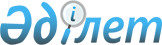 Об определении специально отведенных мест для осуществления выездной торговли на территории Байганинского района
					
			Утративший силу
			
			
		
					Постановление Байганинского районного акимата Актюбинской области от 13 мая 2015 года № 112. Зарегистрировано Департаментом юстиции Актюбинской области 9 июня 2015 года № 4345. Утратило силу постановлением акимата Байганинского района Актюбинской области от 25 апреля 2016 года № 79      Сноска. Утратило силу постановлением акимата Байганинского района Актюбинской области от 25.04.2016 № 79 (вводится в действие со дня подписания).

      В соответствии со статьей 31 Закона Республики Казахстан от 23 января 2001 года № 148 "О местном государственном управлении и самоуправлении в Республике Казахстан", статьями 8, 27 Закона Республики Казахстан от 12 апреля 2004 года № 544 "О регулировании торговой деятельности", постановлением Правительства Республики Казахстан от 21 апреля 2005 года № 371 "Об утверждении Правил внутренней торговли", акимат Байганинского района ПОСТАНОВЛЯЕТ:

      1. Определить специально отведенные места для осуществления выездной торговли на территории Байганинского района, согласно приложению.

      2. Контроль за исполнением настоящего постановления возлагаю на себя.

      3. Настоящее постановление вводится в действие по истечении десяти календарных дней после дня его первого официального опубликования.

 Специально отведенные места для осуществления выездной
торговли на территории Байганинского района
					© 2012. РГП на ПХВ «Институт законодательства и правовой информации Республики Казахстан» Министерства юстиции Республики Казахстан
				
      Исполняющий обязанности акима
Байганинского района

А.Ергалиев 
Приложение
к постановлению акимата 
района от 13 мая 2015 года
№ 112 №

Наименование сел

Места торговли

Карауылкельдинскиий сельский округ

Карауылкельдинскиий сельский округ

1

Карауылкельды

улица Барак батыра (возле районного Дома культуры)

2

Карауылкельды

улица Асау батыра (возле парка имени 20 лет Независимости)

3

Косарал 

улица Шанака (рядом с магазином "Дана")

4

Кокбулак 

улица Орталык (рядом с сельским клубом) 

5

Казахстан

улица Орталык (рядом с сельским медицинском пунктом)

Культабанский сельский округ

Культабанский сельский округ

6

Жарлы

улица Ардагерлер (рядом с сельским Домом культуры)

7

Кораши

улица Карабулак (рядом с сельским клубом)

8

Жынгылдытогай 

улица Наркеткен (рядом с сельским медицинском пунктом)

Ащинский сельский округ

Ащинский сельский округ

9

Ногайты 

улица Орталык дом № 9 (возле сельского клуба)

Копинский сельский округ

Копинский сельский округ

10

Ебейты

улица Женис (возле магазина "Сағын")

11

Копа 

улица Актан (возле дома № 19)

12

Айрык

улица Айрык (возле сельской библиотеки)

13

Коптогай 

улица Коптогай (возле дома № 4)

Миялинский сельский округ

Миялинский сельский округ

14

Миялы 

улица Орталык (возле дома № 9)

15

Дияр

улица Мектеп (возле дома № 1)

Жанажолский сельский округ

Жанажолский сельский округ

16

Оймауыт

улица Мадениет (рядом с сельским Домом культуры)

Сартугайский сельский округ

Сартугайский сельский округ

Сартугайский сельский округ

17

Алтай батыр 

улица Булак (возле магазина "Асылтас")

18

Баршакум

улица Жагалау (возле сельского клуба)

19

Шукырши

улица Сарыозек (рядом с сельским медицинском пунктом) 

Жаркамысский сельский округ

Жаркамысский сельский округ

20

Жаркамыс 

улица Орталык (рядом с магазином "Наурызбек") 

21

Каражар 

улица Орталык (рядом с магазином "Нұрсұлтан") 

22

Актам

улица Акжар (возле дома № 3)

Кызылбулакский сельский округ

Кызылбулакский сельский округ

Кызылбулакский сельский округ

23

Кемерши 

улица Орталык (возле магазина "Коркем")

24

Булактыкол

улица Орталык (возле сельского клуба)

25

Жанатан 

улица Жагалау (возле сельского клуба)

